Здравствуйте, уважаемые обучающиеся. Мы переходим к изучению следующей темы с применением дистанционных технологий. Изучив материал лекции, вам необходимо: Составить краткий конспект лекцииВыполнить домашнее задание. Краткий конспект лекции, домашнее задание переслать мастеру производственного обучения Кузнецовой Полине Ивановне на электронный адрес polinacuznezova@mail.ru  в формате PDFДистанционный урок МДК 01.01№30– 1 час группы №14, №14А(согласно КТП на 1,2 полугодие 2019-2020г)Тема урока: Изображение схем машинных швов и строчек.По своему назначению, машинные швы подразделяются на соединительные, краевые и декоративно-отделочные.
Соединительные швы служат для соединения деталей, краевые  – для обработки срезов деталей с изнаночной стороны, декоративно-отделочные – для художественного оформления изделия. Соединительные швы: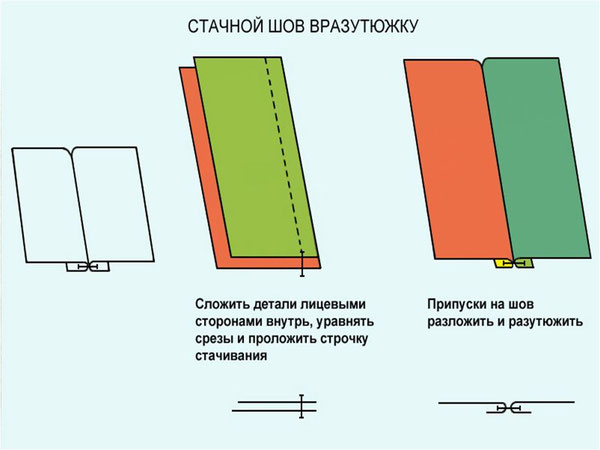 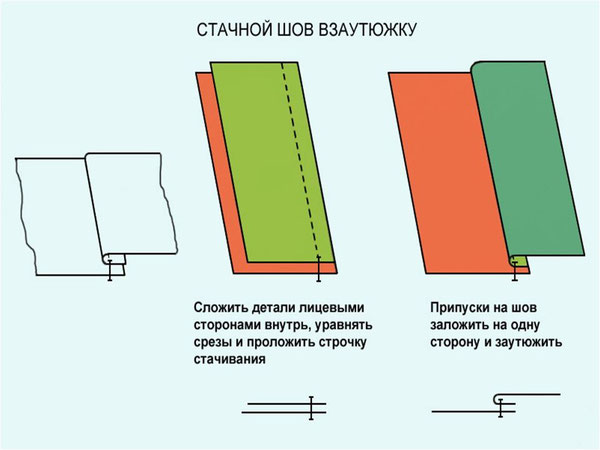 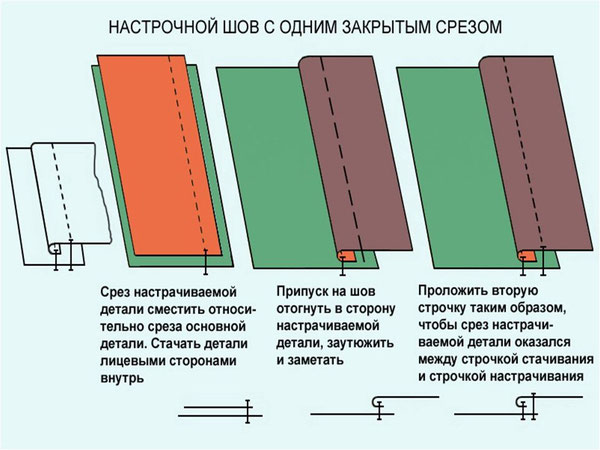 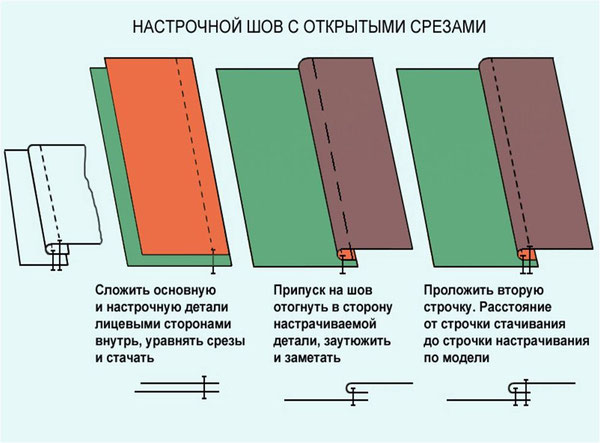 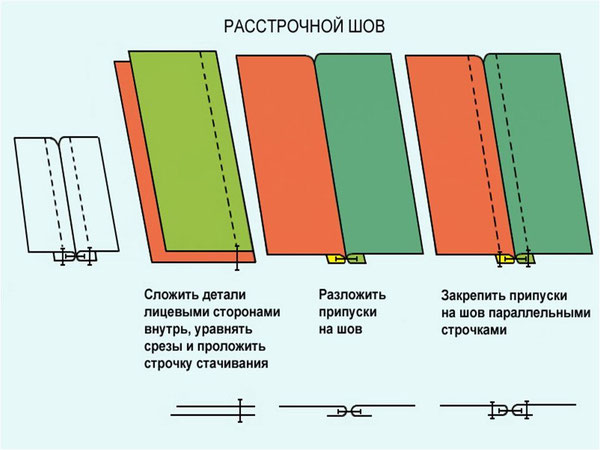 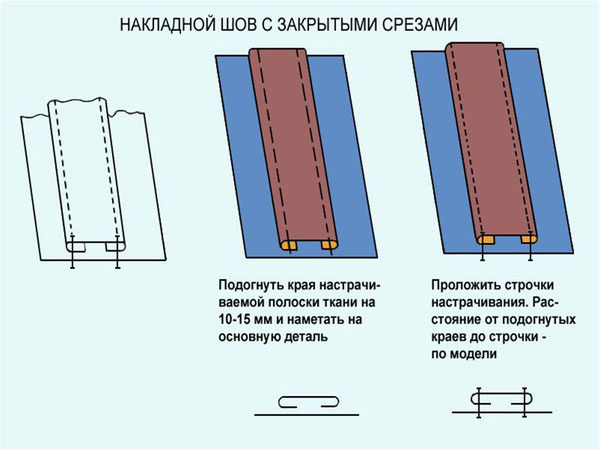 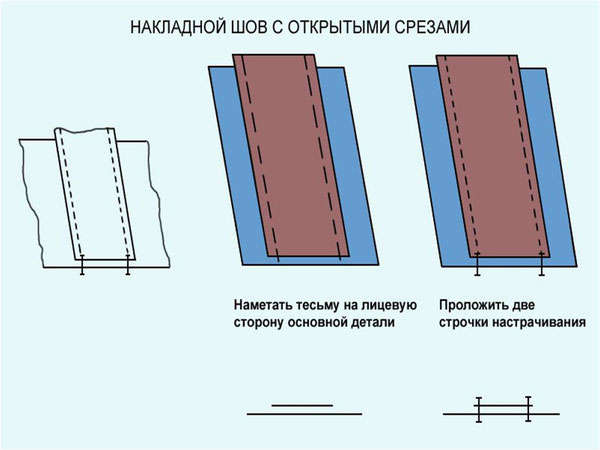 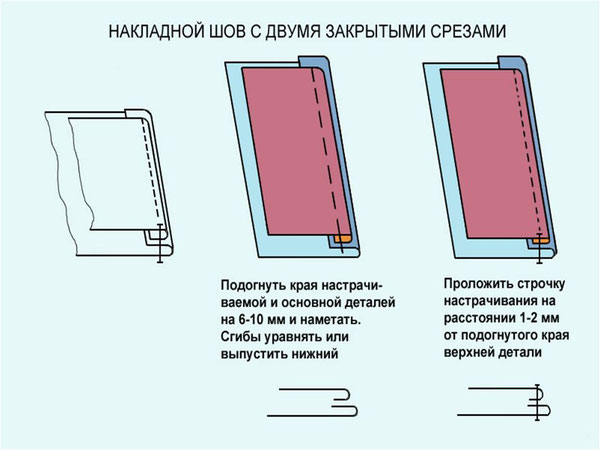 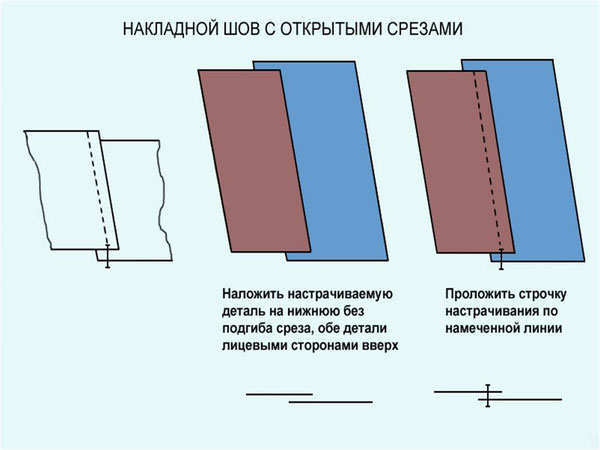 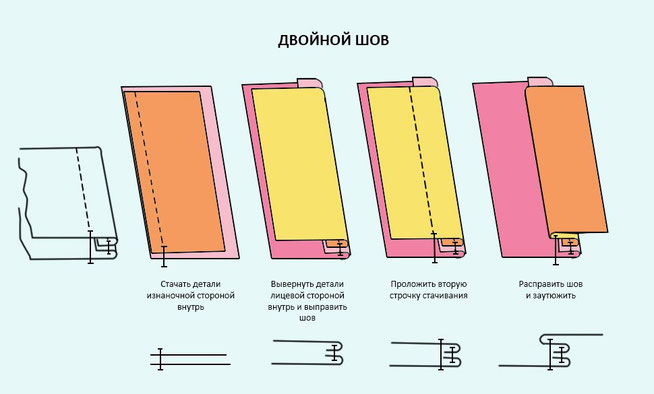 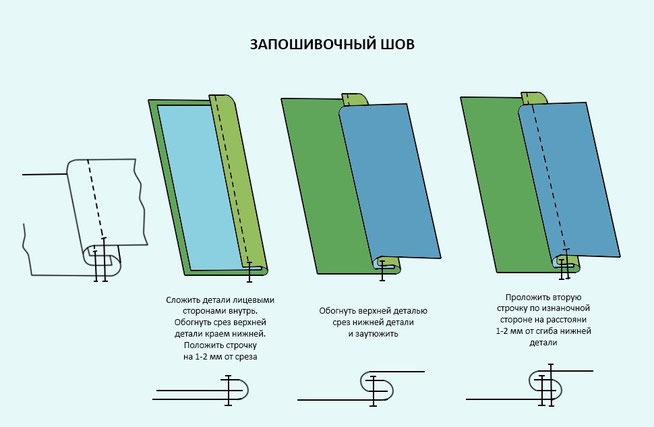 Декоративно – отделочные швы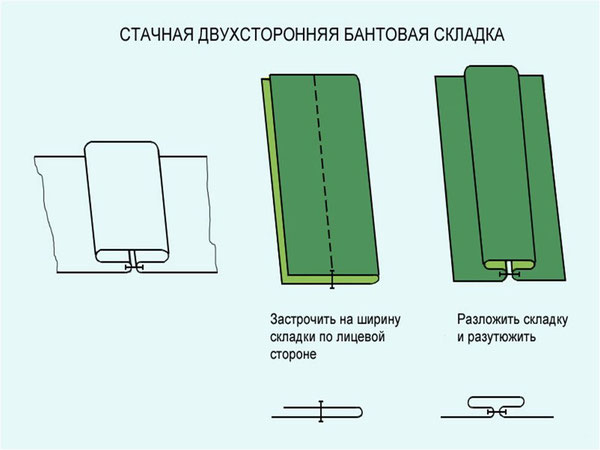 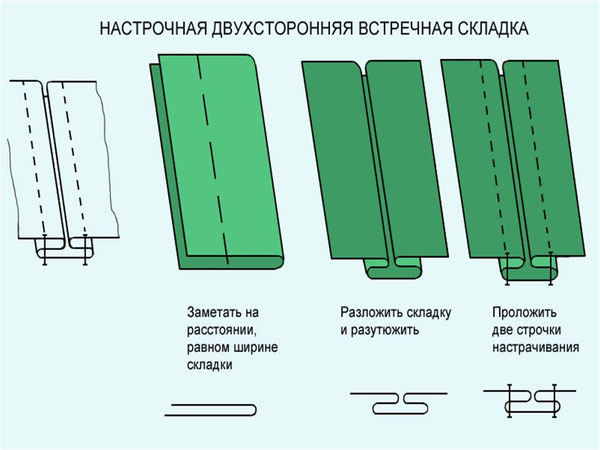 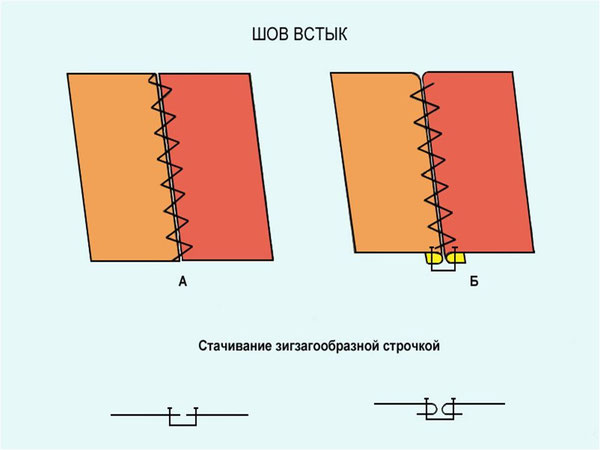 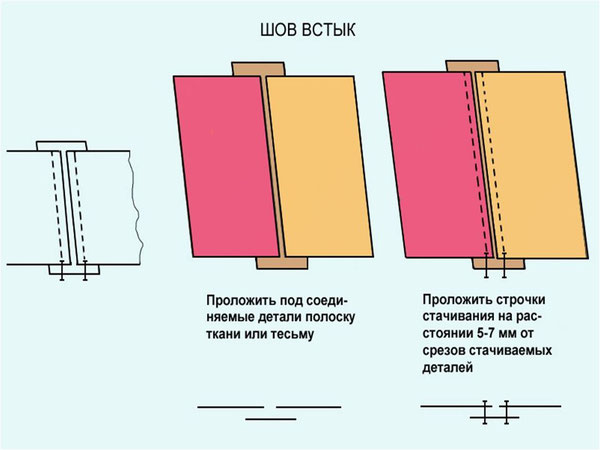 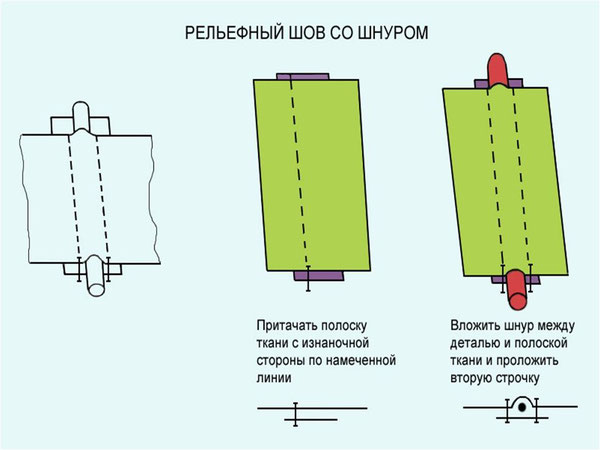 Домашнее задание: Самостоятельная работа с таблицей из учебника стр. 25-26; 29-31:    https://booksee.org/book/596902